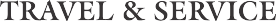  www.atlantic.travelJagodina, Kralja Petra Prvog 3 | +381358822222   office@atlantic.travel 				Licenca: 162/2021, kategorija A
Jagodina 1, Kneginje Milice 13 |+381358155378   office1@atlantic.travel 				PIB: 101157969
Beograd, Mitropolita Petra 15  | +381116555035 office.bg@atlantic.travel				MB: 07837852
Kragujevac, B. Radičevića 10 | +38134353626       office.kg@atlantic.travel				OTP Banka: 355-1026243-82 

                                                            PRIJAVA ZA ARANŽMANPODACI O PUTNICIMA:PODACI O OBRAČUNU:NAČIN ISPLATE ARANŽMANA:Isplata u celosti prilikom rezervacije40% avansa, ostatak iznosa pre poslaska, a najkasnije do40% avansa, ostatak iznosa čekovima građana a najkasnije do40% avansa, ostatak iznosa administrativnom zabranom a najkasnije do
–––––––––––––––––––––	   		––––––––––––––––––––			––––––––––––––––––––
Stranka podnosilac prijave		 	Datum	                       			Subagent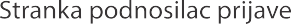 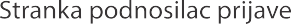 ORGANIZATOR PUTOVANJAATLANTIC TRAVEL & SERVICE DOOLICENCA: OTP 162/2021 kategorija ADESTINACIJANAZIV SMEŠTAJATERMIN PUTOVANJAPODACI O ARANŽMANUBROJTIPUSLUGEBROJ OSOBASTRUKTURA I TIP SMEŠTAJASTRUKTURA I TIP SMEŠTAJAPODACI O ARANŽMANUNOĆITIPUSLUGEBROJ OSOBASTRUKTURA I TIP SMEŠTAJASTRUKTURA I TIP SMEŠTAJAPODACI O ARANŽMANUPODACI O PREVOZUVRSTA PREVOZABROJ PUTNIKAMESTO POLASKAPODACI O PREVOZUR.BR.KATIME I PREZIME PUTNIKAIME I PREZIME PUTNIKADATUM ROĐENJADATUM ROĐENJABROJ PASOŠAKONTAKT TELEFON11ADRESAADRESAMAIL2345678USLUGAKOLCENA (RSD)CENA (EUR)TOTAL (RSD)TOTAL (EUR)UKUPNO ZA UPLATU (RSD/EUR):UKUPNO ZA UPLATU (RSD/EUR):UKUPNO ZA UPLATU (RSD/EUR):UKUPNO ZA UPLATU (RSD/EUR):DODATNE NAPOMENE PUTNIKA: